ОЛІМПІАДИ (2012-2013н.р.)Вітаємо призерів ІІІ етапу (обласної) Всеукраїнської олімпіади Вітаємо призерів обласної олімпіади з історії: Клаптюк Аліну Володимирівну, ученицю 4 класу гімназії, яка зайняла ІІ місце (керівник Назарова Н. В.)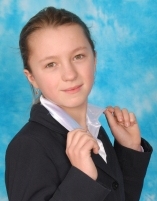  Зозуляк Ольгу Володимирівну, ученицю 6 класу гімназії, яка зайняла ІІ місце (керівник Назарова Н. В.)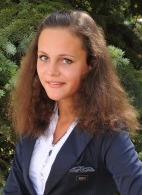  Кохан Ліну Василівну, ученицю 5 класу гімназії, яка зайняла ІІІ місце (керівник Гвоздовська Т. С.)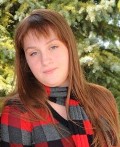 Вітаємо призера обласної Інтернет-олімпіади з математики: Саврія Романа Сергійовича, учня 7 класу гімназії, який зайняв ІІІ місце (керівник Курманська Л. І.)з української мови та літератури: Саврія Романа Сергійовича, учня 7 класу гімназії, який зайняв ІІ місце (керівник Пустова С. П.)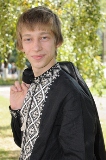 Зозуляк Ольгу Володимирівну, ученицю 6 класу гімназії, яка зайняла ІІІ місце (керівник Моспан Т. С.)Вітаємо призера обласної заочної олімпіади зі світової літератури: Долгову Маріну Анатоліївну, ученицю 7 класу гімназії, яка зайняла ІІ місце (керівник Байдич Л. В.) 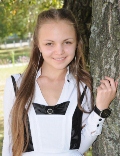 